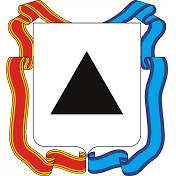 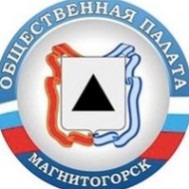 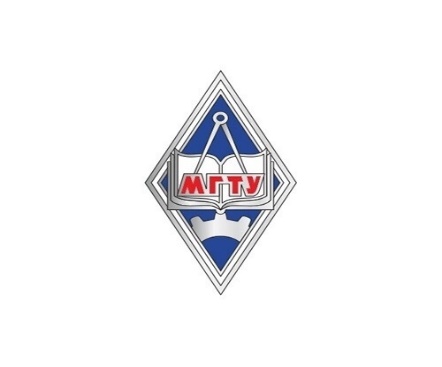 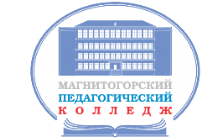 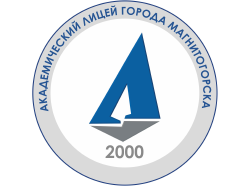 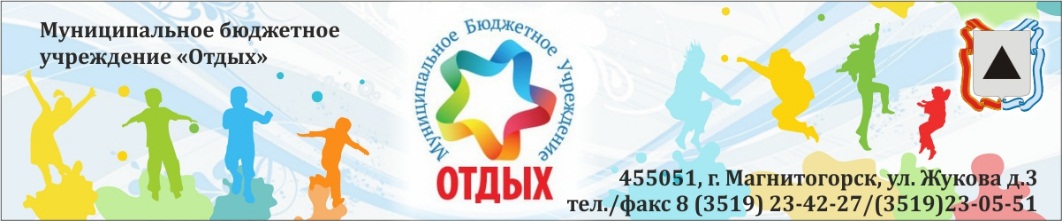 Гражданский форум «Наше время»26 – 28 ноября 2021 г.Место проведения Форума: детский загородный комплекс «Абзаково» (Республика Башкортостан, Белорецкий район, с.Абзаково).Организаторы Форума:- Администрация города Магнитогорска- Общественная палата города Магнитогорска- федеральное государственное бюджетное образовательное учреждение высшего образования «Магнитогорский государственный технический университет им. Г.И.Носова»-государственное бюджетное профессиональное образовательное учреждение «Магнитогорский педагогический колледж»-муниципальное автономное общеобразовательное учреждение «Академический лицей» города Магнитогорска- муниципальное бюджетное учреждение «Отдых».Гражданский форум «Наше время» - это площадка для обсуждения актуальных проблем, высказывания своей гражданской позиции, формирования лидерских качеств.Тематическое направление форума: «Киберпространство: территория современной жизни».Цель проведения Форума: обсуждение проблемы киберсоциализации молодежи в информационно-коммуникационном пространстве, масс-медиа; выявление социально активной, талантливой молодежи; стимулирование проектной деятельности молодежи.Участники Форума: представители органов исполнительной и законодательной власти, молодежных объединений, общественные деятели, представители педагогического сообщества, обучающиеся образовательных организаций в возрасте от 14 до 20 лет города Магнитогорска.Приглашенные гости Форума:Бердников Сергей Николаевич, глава города МагнитогорскаМорозов Александр Олегович, председатель Магнитогорского городского Собрания депутатовРассоха Илья Александрович, заместитель главы города МагнитогорскаКалимуллина Светлана Гаязовна, начальник Главного управления молодежной политики Челябинской областиСафонова Наталья Викторовна, начальник управления образования администрации города МагнитогорскаЯрыгина Лилия Геннадьевна, начальник управления социальной защиты населения администрации города МагнитогорскаЩебуняева Любовь Сергеевна, начальник отдела по делам несовершеннолетних администрации города МагнитогорскаБабушкин Дмитрий Александрович, аналитик Центра мониторинга социальных сетей, секретарь Общественного совета при Главном управлении молодежной политики Челябинской области, директор АНО «Агентство социальных проектов и молодежных инициатив»Фасахова Елена Александровна, Член экспертного совета Госдумы РФ по законодательному обеспечению финансовых технологий в РФ, вице-председатель ЧОО «ОПОРА РОССИИ», заместитель председателя Общественной палаты г.Магнитогорска, председатель МОО «Агентство защиты прав потребителей финансовых услуг» Бобриков Алексей Александрович, заместитель генерального директора НКО «Магнитогорский благотворительный фонд «Гражданская инициатива», советник председателя Общественной палаты г.МагнитогорскаШестаков Павел Николаевич, директор ООО «Долг», член Совета ветеранов УМВД по г.Магнитогорску, член Общественной палаты г.МагнитогорскаДавлеткиреева Лилия Зайнитдиновна, доцент кафедры бизнес-информатики и информационных технологий, кандидат педагогических наук, член Общественной палаты г. МагнитогорскаПРОГРАММА ФОРУМА «НАШЕ ВРЕМЯ»«Киберпространство: территория современной жизни»26 ноября 2021г.26 ноября 2021г.15.30 – 16.30Актовый залЗаезд участников Форума, регистрация, расселениеОрганизатор: Еремина Екатерина Ивановна, заместитель директора ГБПОУ «МПК»16.30 – 18.00Территория детского загородного комплексаИнтерактивный спортивно-интеллектуальный квест Encounter «only Spoiler» (молодежный поток)Квест-модератор: Литвин Андрей Вячеславович, методист, учитель информатики, руководитель городской IT-школы на базе ресурсного центра МАОУ «Академический лицей», кандидат педагогических наук18.00 – 19.003 корпус 1 этаж3 корпус 2 этаж4 корпус1 этаж1 корпус2 этаж2 корпус1 этаж1 корпус1 этажПроектная сессия «Конвейер проектов» / Работа с наставниками (молодежный поток)Наставники: Ведерко Денис Валерьевич, учитель русского языка и литературы, руководитель телевидения МАОУ «Академический лицей», кандидат педагогических наукБыкова Вероника Евгеньевна, преподаватель ГБПОУ «МПК»Быков Игорь Сергеевич, преподаватель ГБПОУ «МПК»Карпычева Татьяна Анатольевна, преподаватель ГБПОУ «МПК»Шишова Елизавета Сергеевна, преподаватель ГБПОУ «МПК»Шайдуллин Вячеслав Романович, преподаватель ГБПОУ «МПК»19.00 – 20.00СтоловаяУжин20.00 – 21.003 корпус 1 этаж3 корпус 2 этаж4 корпус1 этаж1 корпус2 этаж2 корпус1 этаж1 корпус1 этажТренинг «Я – лидер», Кашуба Инесса Валерьевна, доцент кафедры педагогического образования и документоведения, кандидат педагогических наук, доцент ФГБОУ ВО «МГТУ им. Г.И.Носова»Тренинг «Шесть думающих шляп», Тельминова Александра Валерьевна, психолог ГБПОУ «МПК»Игровой тренинг «Апельсиновые дольки», Шестакова Ольга Анатольевна, психолог ГБПОУ «МПК»Коуч-сессия «Искусство сторителлинга, или как презентовать идеи и проекты так, чтобы они захватывали внимание», Маклаков Алексей Сергеевич, учитель русского языка и литературы МАОУ «Академический лицей», руководитель школьного информационно-библиотечного центра, магистрант Мастер-класс «Как стать лидером?», Плотникова Александра Евгеньевна, студентка ГБПОУ «МПК»Тренинг «ВНЕ зависимости», Юнусбаева Рима Амировна, педагог-организатор ГБПОУ «МПК», Иноземцева Полина, студентка ГБПОУ «МПК»21.30 – 23.00Танцевальный залДискотека «Кибер – денс»27 ноября 2021г.27 ноября 2021г.08.30 – 9.00Спортивная перезагрузка (зарядка)Наставник: Быков Игорь Сергеевич, преподаватель ГБПОУ «МПК»9.00 – 10.00СтоловаяЗавтрак10.00 – 11.303 корпус 1 этаж3 корпус 2 этаж4 корпус1 этаж1 корпус2 этаж2 корпус1 этаж1 корпус1 этажПроектная сессия «Конвейер проектов» / Работа с наставниками (молодежный поток)Наставники: Ведерко Денис Валерьевич, учитель русского языка и литературы, руководитель телевидения МАОУ «Академический лицей», кандидат педагогических наукБыкова Вероника Евгеньевна, преподаватель ГБПОУ «МПК»Быков Игорь Сергеевич, преподаватель ГБПОУ «МПК»Карпычева Татьяна Анатольевна, преподаватель ГБПОУ «МПК»Шишова Елизавета Сергеевна, преподаватель ГБПОУ «МПК»Шайдуллин Вячеслав Романович, преподаватель ГБПОУ «МПК»12.00 – 12.30Актовый залТоржественное открытие ФорумаБердников Сергей Николаевич, глава города МагнитогорскаМорозов Александр Олегович, председатель Магнитогорского городского Собрания депутатовКалимуллина Светлана Гаязовна, начальник Главного управления молодежной политики Челябинской областиМодератор: Похилюк Елена Валентиновна, заместитель директора ГБПОУ «МПК»12.30 – 13.15Актовый залДиалог с властьюБердников Сергей Николаевич, глава города МагнитогорскаМорозов Александр Олегович, председатель Магнитогорского городского Собрания депутатовКалимуллина Светлана Гаязовна, начальник Главного управления молодежной политики Челябинской областиМодератор: Шиляева Татьяна Андреевна, заместитель директора ГБПОУ «МПК»13.15 – 13.30Актовый залФотографирование участников Форума13.30 – 14.004 корпус1 этаж3 корпус 1 этажЭкскурсия по площадкам ФорумаМодераторы: Иванова Елена Юрьевна, заместитель директора ГБПОУ «МПК», Кустыбаев Дмитрий Артурович, заведующий отделением ГБПОУ «МПК»14.00 – 14.30СтоловаяОбед14.30 – 15.30Актовый залПанельная дискуссия «Киберсоциализация молодежи в информационно-коммуникационном пространстве современного мира: эффекты и риски»Модератор:Иванова Елена Юрьевна, заместитель директора ГБПОУ «МПК»Спикеры:Зяблицев Владими Иванович, председатель Общественной палаты города МагнитогорскаБабушкин Дмитрий Александрович, аналитик Центра мониторинга социальных сетей, Секретарь Общественного совета при Главном управлении молодежной политики Челябинской области, директор АНО «Агентство социальных проектов и молодежных инициатив»Фасахова Елена Александровна, Член экспертного совета Госдумы РФ по законодательному обеспечению финансовых технологий в РФ, вице-председатель ЧОО «ОПОРА РОССИИ», заместитель председателя Общественной палаты г.Магнитогорска, председатель МОО «Агентство защиты прав потребителей финансовых услуг» Бобриков Алексей Александрович, заместитель генерального директора НКО «Магнитогорский благотворительный фонд «Гражданская инициатива», советник председателя Общественной палаты г.МагнитогорскаШестаков Павел Николаевич, директор ООО «Долг», член Совета ветеранов УМВД по г.Магнитогорску, член Общественной палаты г.МагнитогорскаДавлеткиреева Лилия Зайнитдиновна, доцент кафедры бизнес-информатики и информационных технологий, кандидат педагогических наук, член Общественной палаты города МагнитогорскМаклаков Алексей Сергеевич, учитель русского языка и литературы МАОУ «Академический лицей», руководитель школьного информационно-библиотечного центра, магистрант15.45 – 17.00Актовый зал3 корпус 2 этаж3 корпус 1 этаж4 корпус1 этаж1 корпус1 этаж2 корпус1 этаж1 корпус2 этажСерия воркшопов «Практика от практиков» (молодежный поток)«Обеспечение информационной безопасности в реальных медиа», Гурьянов Игорь Александрович, корреспондент, автор и ведущий итоговой информационной программы «3D проектирование и работа в КАД программах», Труфанов Петр Александрович, учитель технологии МАОУ «Академический лицей», кандидат педагогических наук«Создание видеоролика», Ведерко Денис Валерьевич, учитель русского языка и литературы, руководитель телевидения МАОУ «Академический лицей», кандидат педагогических наук, Власов Андрей Геннадьевич, оператор лицейского телевидения МАОУ «Академический лицей»«Скетчноутинг или технология визуализации данных: учимся обрабатывать поток информации из мира онлайн», Маклаков Алексей Сергеевич, учитель русского языка и литературы МАОУ «Академический лицей», руководитель школьного информационно-библиотечного центра, магистрант  «Особенности создания лонгрида на тему «Идиомы английского языка: роль их перевода в межкультурной коммуникации», Дудля Олеся Андреевна, студент института гуманитарного образования ФГБОУ ВО «Магнитогорский государственный технический университет им. Г.И.Носова»«Безопасность в сети: полное руководство по фишинговым атакам и психологическое воздействие на человека», Баженова Елизавета Дмитриевна, Цулукидзе Джанита Отаровна, студенты института гуманитарного образования ФГБОУ ВО «Магнитогорский государственный технический университет им. Г.И.Носова»«Использование гугл-пространства», Карпычева Татьяна Анатольевна, преподаватель ГБПОУ «МПК»17.10 – 19.00Актовый залПрезентация проектов «Конвейер проектов» (молодежный и взрослый поток)19.00 – 20.00СтоловаяУжин20.00 – 22.30Актовый залПросмотр участниками Форума документального фильма «Невозможное» - премьерный показ. Режиссер Игорь ГончаровМодератор: Толстов Дмитрий Олегович, заместитель директора ГБПОУ «МПК»21.30 – 23.00Танцевальный залДискотека «Кибер – денс»10.00 – 17.00Актовый залРабота экспозиции фотографий «Киберпространство в объективе»Модератор: Топорков Сергей Борисович, преподаватель ГБПОУ «МПК»Фото- и видеорепортажи о ФорумеМодераторы: Топорков Сергей Борисович, преподаватель ГБПОУ «МПК»; Егоров Матвей Вячеславович, студент ГБПОУ «МПК»Создание ролика о ФорумеМодератор: Власов Андрей Геннадьевич, учитель технологии МАОУ «Академический лицей», кандидат педагогических наук12.00 – 14.004 корпус1 этажВыставка имиджевой продукции образовательных организаций – участников ФорумаМодераторы: Шестакова Ольга Анатольевна, психолог ГБПОУ «МПК»; Тельминова Александра Валерьевна, психолог ГБПОУ «МПК»28 ноября 2021г.28 ноября 2021г.08.30 – 9.00Спортивная перезагрузка (зарядка)Наставник: Быков Игорь Сергеевич, преподаватель ГБПОУ «МПК»9.00 – 10.00СтоловаяЗавтрак10.10 – 11.30Закрытие Форума. Вручение сертификатов участникам и наставникам Модератор: Похилюк Елена Валентиновна, заместитель директора ГБПОУ «МПК»12.00Отъезд участников ФорумаОрганизатор: Еремина Екатерина Ивановна, заместитель директора ГБПОУ «МПК»